Landata® service charges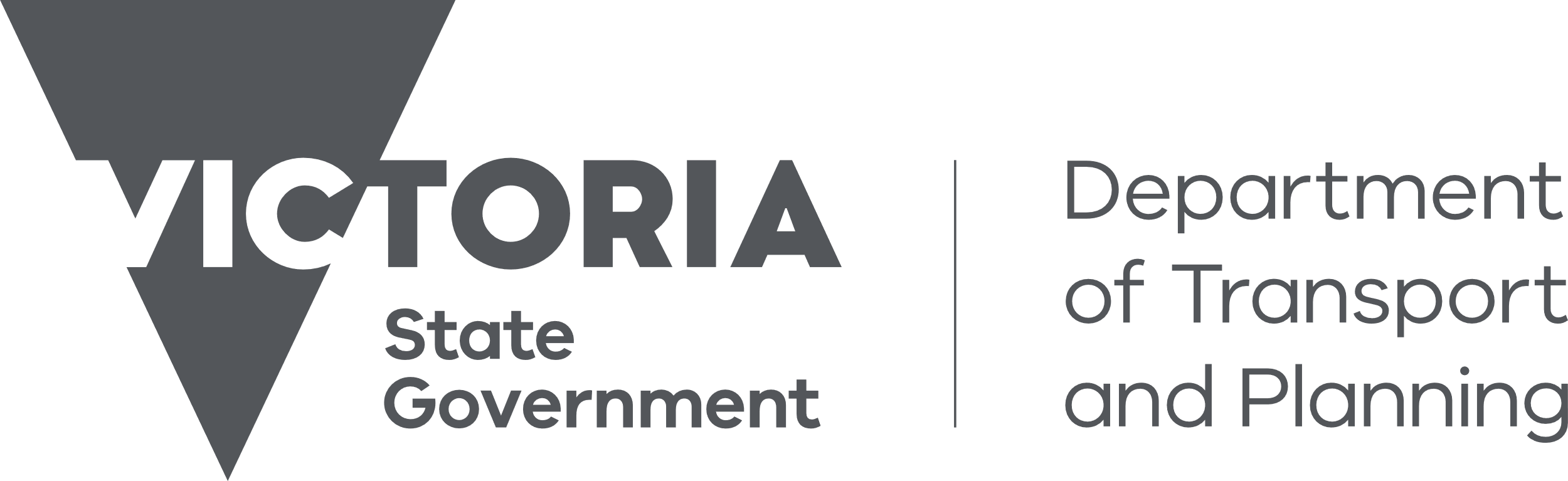 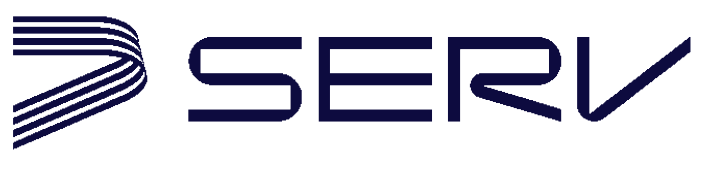 Contact usLand Use Victoria location and contact details are available at www.land.vic.gov.au/contact-usProduct/service        Charge $(GST inclusive)        Charge $(GST inclusive)        Charge $(GST inclusive)Account holders Staff-assist search (personal attendance) LANDATA Website Land Index Search8.709.358.70Owners Corporation Premium Report8.709.358.70Property Transaction Alert Service:           - 3-month subscription (title)6.519.20           - 6-month subscription (title)13.0218.41           - 12-month subscription (title)26.0536.82           - 3-month subscription (plan)4.914.91           - 6-month subscription (plan)9.859.85           - 12-month subscription (plan)19.7019.70Cancelled Crown or Cancelled Title search8.6613.2512.50Crown Title Search9.9320.608.29Crown History Search18.6239.1014.16Crown Dealing Search4.915.154.91Crown Folio affected by Instrument4.915.154.91Crown Instrument Search7.8018.505.84Dealing Search (eg: dealing status, pre-lodgement check, issue search, titles affected by instruments, electronic lodgement file search or verify title search)4.915.154.91Dealing Search (eg: dealing status, pre-lodgement check, issue search, titles affected by instruments, electronic lodgement file search or verify title search)Dealing Activity on Title1.565.354.23Vendor Statement certificates delivery- application to application (A2A)3.858.05Vendor Statement certificates delivery- manual6.8311.05Catchment and Land Protection Certificate17.0527.5017.05Sales History Report2.645.002.64Historical Aerial Photography17.2717.2517.27Valuation Report2.640.002.64Commemorative title – Authentic62.96Commemorative title – Authentic  Standard postage12.66Commemorative title – Authentic – Framed107.03Commemorative title – Authentic – Framed Standard postage14.09Product/service        Charge $(GST exempt)        Charge $(GST exempt)        Charge $(GST exempt)Account holders Staff-assist search (personal attendance) LANDATA Website Folio Search9.1619.407.64Title Text & Diagram (folio search & plan search)18.2438.8014.90Comprising title particulars, including:-Land description-Current registered proprietorship-List of any encumbrances & instruments. (The list provides the Instrument Number(s) but not the Instruments themselves.)-A list of dealings within the last 125 days-Diagram depicting boundaries & locations of the land by way of graphical or textual info.Plan Search (title diagram or plan) A diagram depicting boundaries and locations of the land by way of graphical or textual information9.0819.407.26Final Search5.9916.104.17A list of any dealings within the last 125 daysInstrument Search7.1917.305.38Comprises registered instruments under the Transfer of Land Act 1958 including caveats, covenants, mortgages etc. (per instrument)Historical Search17.5036.7013.07A statement listing the history of dealings on a titleOwners Corporation Basic report7.1917.305.38Water Register document/Water share Record15.9030.4015.90Certified CopyA certified copy of a search of a folio of the Register (certified folio search)29.40A certified copy of document that defines the boundaries of land by way of graphical and textual information (certified plan search)29.40A certified copy of a statement listing the dealings on a title (certified historical search)46.70A certified copy of any registered instrument (certified instrument search)27.30Electronic conveyancing services provided by an Electronic Lodgment NetworkElectronic conveyancing services provided by an Electronic Lodgment NetworkElectronic conveyancing services provided by an Electronic Lodgment NetworkProduct/serviceCharge $Lodgement & Support Services 1 – Comprehensive Package 16.05(GST inclusive, part of)*Comprising:Pre-population of title dataTitle Activity Check (unlimited)Lodgement Verification (unlimited)Lodgement & Support Services 2 – Limited Package10.56(GST inclusive, part of)*Comprising:Pre-population of title dataLodgement verification (unlimited)Lodgement & Support Services 3 – Resupply Package6.21(GST exclusive)*Comprising:Pre-population of title data* The price for each included service: –   Pre-population of title data, $6.21 (GST exempt)–   Title Activity Check (unlimited), $5.49 (GST included)–   Lodgement Verification (unlimited), $4.35 (GST included)